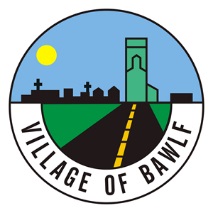 Re:  		Village of Bawlf	Solid Waste Pickup 2014-2017The Village of Bawlf is inviting interested solid waste contractors to submit bids for the period May 2014 to April 2017. Receipt of TendersSealed tenders will be received until 2: 00 p.m. local time May 6, 2014 at the office of the Village of Bawlf. Tenderers must be titled “Village of Bawlf, Solid Waste Pickup -2014-2017.Tender AdvertisementThe Village will be advertising the tenders on the local paper; and may advertise on Alberta Purchasing Connection.AgreementAttached is a copy of the agreement that is to form the basis of the 3 year agreement. Subject to satisfactory service the Village may elect to extend the contract for a further 2 years from May 2017 to April 2019.Instruction to BiddersBidders should examine the Village lanes and roadways to determine accesses, restrictions and conditions of lanes/roadways. Contact the Village to make arrangements for a site visit.Bid security in the amount of 10% of the contract amount (3 years is to be provided in the form of a certified cheque or bid bond.The successful Tenderer shall provide a Performance Guaranty and Maintenance Bond in an amount equal to Fifty Percent (50%) of the tendered price and a Labour and Materials Payment Bond in an amount equal to Fifty Percent (50%) of the tendered price.  Both bonds shall be with the same Surety Company and the costs shall be borne by the Contractor or as may be revised by the owner.The Owner reserves the right to reject all or any tender.The contractor shall supply the following information with their tender:List of equipment/trucks. Capacity and weight of solid waste pickup vehicles.List of 3 references within the past 3 years along with contact information.The successful contractor will be required to enter into an agreement. Contractor to provide proof of insurance as identified in the agreementThe Contractor is responsible for repair to damaged roadways as a result of solid waste pickup. The Contractor is to carry out a joint inspection with the Village along the pickup route to document the condition of the lanes and roadways on a routine basis.Tender BidTender amount for yearsTotal tender amount of ______________________________________________Contractor: ________________________________________________________Date :_____________________________________________________________Tender inquiriesContact the Village office at the below if there are any questions. Telephone: 780-373-3797Email: kgenio@bawlf.comKaylyn GenioChief Administrative OfficerVillage of Bawlf YearUnit Rate May  of year to April of forthcoming yearNumber of residential pickupsAmount201417020151702016170Total